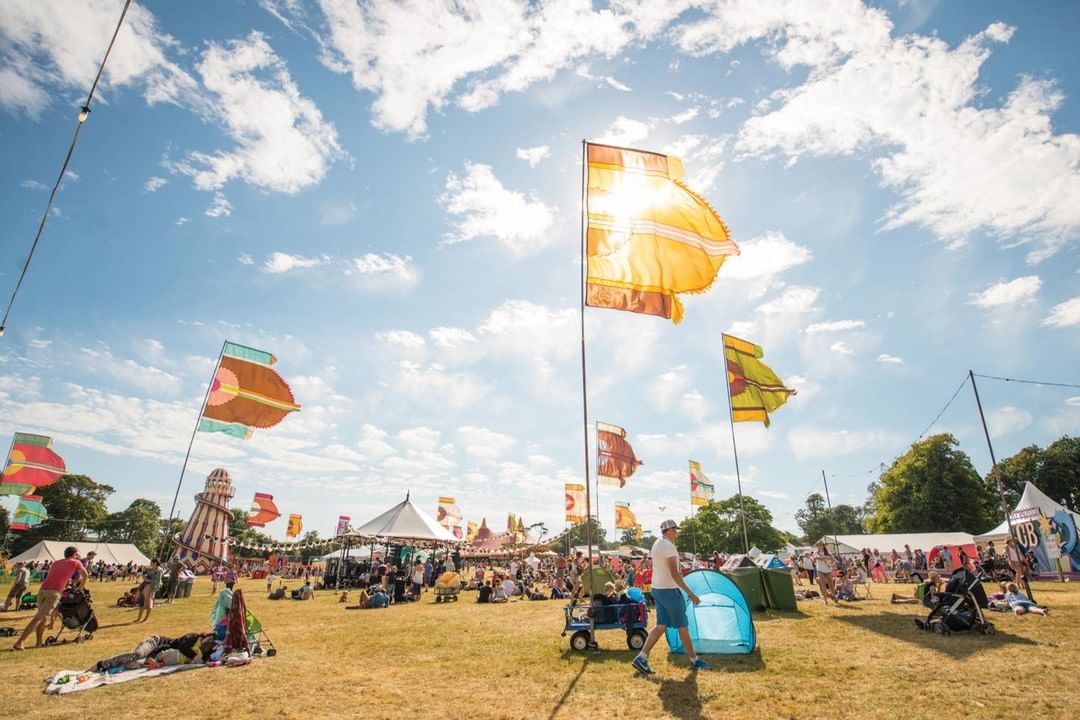 DateActivityWhereTimePriceLast day to book3rd AugustLyrics Training KaraokeWestbourne Academy1.30pmFREE2nd August5th AugustSmuggler Cove GolfMeet @ Bmth Pier 2pm£10.004th August7th – 8th AugustJive N Vibe Westbourne Music Fest*Jive N Vibe Westbourne Music Fest*Jive N Vibe Westbourne Music Fest*Jive N Vibe Westbourne Music Fest*Jive N Vibe Westbourne Music Fest*7th – 8th AugustSouthbourne's Shake and Stir*Southbourne's Shake and Stir*Southbourne's Shake and Stir*Southbourne's Shake and Stir*Southbourne's Shake and Stir*7th – 8th AugustJurassic Coast ExperienceJurassic Coast ExperienceJurassic Coast ExperienceJurassic Coast ExperienceJurassic Coast Experience10th AugustConversations ClubWestbourne Academy1.30pmFREE9th August11th AugustZiyad PresentationWestbourne Academy1.30pmFREE10th August12th AugustBeach VolleyballAlum Chine Beach2pmFREE11th August13th – 15th AugustUpton House Food and Drink Festival*Upton House Food and Drink Festival*Upton House Food and Drink Festival*Upton House Food and Drink Festival*Upton House Food and Drink Festival*14th AugustLet's Rock Southampton*Let's Rock Southampton*Let's Rock Southampton*Let's Rock Southampton*Let's Rock Southampton*17th AugustOlympics QuizWestbourne Academy1.30pmFREE16th August19th AugustBowlingHollywood Bowl, BH12 1DA2pm£7.0018th August19th – 22nd AugustPurbeck Valley Folk Festival*Purbeck Valley Folk Festival*Purbeck Valley Folk Festival*Purbeck Valley Folk Festival*Purbeck Valley Folk Festival*20th – 22nd AugustWonky Donk*Wonky Donk*Wonky Donk*Wonky Donk*Wonky Donk*24th AugustLunchtime Cream TeaWestbourne Academy1.30pmFREE23rd August26th AugustWalk from School to PierMeet @ Westbourne Academy2pmFREE25th August27th – 30th AugustBeCider Seaside 13*BeCider Seaside 13*BeCider Seaside 13*BeCider Seaside 13*BeCider Seaside 13*27th – 30th AugustLyme Folk Weekend*Lyme Folk Weekend*Lyme Folk Weekend*Lyme Folk Weekend*Lyme Folk Weekend*27th – 30th AugustBournemouth 7s Festival*Bournemouth 7s Festival*Bournemouth 7s Festival*Bournemouth 7s Festival*Bournemouth 7s Festival*27th – 30th AugustChristchurch Food Festival*Christchurch Food Festival*Christchurch Food Festival*Christchurch Food Festival*Christchurch Food Festival*